БОЙОРОК                                                                                      РАСПОРЯЖЕНИЕ27  апрель  2016 йыл                                                                 27 апреля 2016 года                                                                             	         № 16                                  О проведении Месячника  милосердия   В целях социальной поддержки населения, усиление социальной защиты людей старшего поколения и в связи с проведением Дня пожилых людей:    1. Объявить с 5 сентября по 5 октября 2016 года Месячник милосердия.    2. Организовать мероприятия, посвященные  Дню пожилых.    3. Организовать благотворительные акции по оказанию помощи пожилым гражданам.    4. Провести работу по обеспечению социально- бытовых условий проживания одиноких и пожилых граждан.     5. Общеобразовательным учреждениям организовать шефскую помощь учащихся одиноким и пожилым гражданам.     6.Рекомендовать сельскохозяйственным предприятиям организовать продажу сельскохозяйственной продукции на льготных условиях для пожилых людей.     7. Работникам культуры обеспечить проведение концертов, чествований ветеранов в торжественной обстановке.Глава сельского поселенияНовозирганский сельсоветмуниципального районаХайбуллинский районРеспублики Башкортостан       	Х.М.ШариповБашкортостан Республикаһының Хәйбулла районы муниципаль районының Яңы Ергән ауыл советыауыл биләмәһе хакимиәте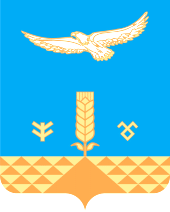 Администрация сельского поселения Новозирганский сельсоветмуниципального районаХайбуллинский районРеспублики Башкортостан